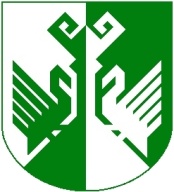 от 24 июня 2021 года № 292«О внесении изменений и дополнений в постановление администрации Сернурского муниципального района от 27.12.2012г.  № 528 «Об образовании на территории муниципального образования «Сернурский муниципальный район» единых избирательных участков, участков референдума для проведения голосования и подсчета голосов избирателей, участников референдума»В соответствии со статьей 19 Федерального закона «Об основных гарантиях избирательных прав и права на участие в референдуме граждан Российской Федерации», администрация Сернурского муниципального района постановляет:Внести изменение в постановление администрации Сернурского муниципального района от 27.12.2012г. № 528 «Об образовании на территории муниципального образования «Сернурский муниципальный район» единых избирательных участков, участков референдума для проведения голосования и подсчета голосов избирателей, участников референдума» (с изменениями и дополнениями) изложив приложение «Описание границ единых избирательных участков, участков референдума для проведения голосования и подсчета голосов избирателей, участников референдума на территории Сернурского муниципального района» в новой редакции (прилагается).2. Контроль за исполнением настоящего постановления возложить на заместителя главы администрации, руководителя аппарата администрации М.С. Вознесенскую.3. Настоящее постановление вступает в силу после его официального опубликования (обнародования).Сидорова И.Э.(83633) 9-76-76СОГЛАСОВАНО:Описаниеграниц единых избирательных участков, участков референдума для проведения голосования и подсчета голосов избирателей, участников референдума на территории Сернурского муниципального районаШЕРНУРМУНИЦИПАЛЬНЫЙ  РАЙОНЫНАДМИНИСТРАЦИЙЖЕАДМИНИСТРАЦИЯ СЕРНУРСКОГО МУНИЦИПАЛЬНОГО РАЙОНАПУНЧАЛПОСТАНОВЛЕНИЕГлава администрацииСернурскогомуниципального районаА.КугергинЗаместитель главы администрации, руководитель аппарата администрацииЗаместитель главы администрации, руководитель аппарата администрацииМ.С. ВознесенскаяМ.С. Вознесенская           24.06.2021УТВЕРЖДЕНОпостановлением администрации Сернурского муниципального районаот 24 июля 2021 г. № 292УТВЕРЖДЕНОпостановлением администрации Сернурского муниципального районаот 24 июля 2021 г. № 292УТВЕРЖДЕНОпостановлением администрации Сернурского муниципального районаот 24 июля 2021 г. № 292№ п/пНомер избиратель-ного участкаАдрес, место нахождения и номер телефона участковой избирательной комиссииОписание границ избирательного участкаАдрес, место нахождения помещения для голосования, номер телефона1465п. Сернур, ул. Казанская, 11МОУ «Сернурская средняя общеобразовательная школа №2 им. Н.А. Заболоцкого»тел. (83633) 9-71-21посёлок Сернур:ул. Заводскаяул. Володарского  д. №2, 4, 6, 8,10, 10а, 12, 14-18, 18а, 20-23, 25-28, 28а, 29-35, 37ул. Казанскаяул. Коммунистическая д. №6а, 6б, 14аул. Луговаяул. Микрорайон д. №27ул. Мираул. Николая Заболоцкогоул. Николая Киндуловаул. Николая Соловьеваул. Новаяул. Юбилейнаяп. Сернур, ул. Казанская, 11МОУ «Сернурская средняя общеобразовательная школа №2 им. Н.А. Заболоцкого»тел. (83633) 9-71-212466п. Сернур, ул. Микрорайон, 16МБУК «Сернурская центральная библиотечная система»тел. (83633) 9-73-87поселок Сернур:ул. Володарского д. №7, 9ул. Дружбыул. Маяковскогоул. Микрорайон д. №2, 3, 5-7, 10, 12-15, 18, 19, 19а, 20, 31-34, 38, 40, 42, 49-56п. Сернур, ул. Микрорайон, 16МБУК «Сернурская центральная библиотечная система»тел. (83633) 9-73-873467п. Сернур, ул. Комсомольская, 24административное здание Сернурской городской администрации Сернурского муниципального района Республики Марий Элтел. (83633) 9-70-68поселок Сернур:ул. Валерия Исаеваул. Вершининаул. Заречнаяул. Комсомольскаяул. Красноармейскаяул. Олега Завойскихул. Марии Натуничул. Парковаяул. Пушкинаул. Советская, д. №6 -63, 65а, 71, 75, 75аул. 70 лет Победыул. Светлаядеревня Исаенкип. Сернур, ул. Комсомольская, 24административное здание Сернурской городской администрации Сернурского муниципального района Республики Марий Элтел. (83633) 9-70-684468п. Сернур, ул. Комсомольская, 2Структурное подразделение МБУК «Сернурская ЦКС» Сернурский районный центр культуры и досугател. (83633) 9-73-77посёлок Сернур:ул. Горькогоул. Дмитрия Ораяул. Зеленаяул. Коммунистическая д. № 1 – 5, 7-14, 16-61ул. Конакова д. №4, 6, 8, 10,12ул. Пролетарскаяул. Советская, д. №64, 66-68, 72а, 72б, 74, 76-151ул. Чапаевадеревня Поланурп. Сернур, ул. Комсомольская, 2Структурное подразделение МБУК «Сернурская ЦКС» Сернурский районный центр культуры и досуга
тел. (83633) 9-73-775469п. Сернур, ул. Коммунистическая, 78МОУ «Сернурская средняя общеобразовательная школа №1 имени Героя Советского Союза А.М. Яналова»тел. (83633) 9-75-19поселок Сернур:ул.40-Летия Победыул. Гагаринаул. Гоголяул. Есенинаул. Йывана Кырляул. Коммунистическая д. №63 – 147ул. Конакова д. №15-96ул. Молодежнаяул.  Набережнаяул. Онучинаул. Первомайскаяул. Пионерскаяул. Полеваяул. Садоваяул. Солнечнаяул. Строителейул. Шабалинаул. Шабдароваул. Энергетиковул. Яналовадеревня Юшто Памашп. Сернур, ул. Коммунистическая, 78МОУ «Сернурская средняя общеобразовательная школа №1 имени Героя Советского Союза А.М. Яналова»тел. (83633) 9-75-196470д. Нижний Кугенер, ул. Советская, 16Филиал МБУК «Сернурская ЦКС» Нижнекугенерский культурно-досуговый центр
тел. (83633) 9-21-46деревня Большая Мушкадеревня Верхний Кугенердеревня Веткинодеревня Йошкар Ушемдеревня Кучукенердеревня Мари-Куптадеревня Нижний Кугенердеревня Пекпулатоводеревня  Шунсоладеревня Энермучашд. Нижний Кугенер, ул. Советская, 16Филиал МБУК «Сернурская ЦКС» Нижнекугенерский культурно-досуговый центртел. (83633) 9-21-467471д. Лажъял, ул. Молодежная, 5
Филиал МБУК «Сернурская ЦКС» Лажъяльский дом культуры
тел. (83633)9-12-99деревня Большой Торешкюбардеревня Лажъялдеревня Пикуркадеревня Полдырандеревня Средний Торешкюбардеревня Тамшинерд. Лажъял, ул. Молодежная, 5
Филиал МБУК «Сернурская ЦКС» Лажъяльский дом культуры
тел. (83633)9-12-998472д. Дубники, ул. Дубники, 53Дубниковская сельская администрация Сернурского муниципального района Республики Марий Элтел. (83633) 9-52-13деревня Андрюшенкидеревня Дубникидеревня Красная Горкадеревня Лепешкинодеревня Мари-Шолнердеревня Тиминодеревня Токтароводеревня Урмыждеревня Шукшиерд. Дубники, ул. Дубники, 53Дубниковская сельская администрация Сернурского муниципального района Республики Марий Элтел. (83633) 9-52-139473д. Лоскутово, ул. Лоскутово, 42Филиал МБУК «Сернурская ЦКС» Лоскутовский сельский клубтел. (83633) 9-25-47деревня Лоскутоводеревня Обронинодеревня Скулкинод. Лоскутово, ул. Лоскутово, 42Филиал МБУК «Сернурская ЦКС» Лоскутовский сельский клуб
тел. (83633) 9-25-4710474с. Зашижемье, ул. Больничная, 10Филиал МБУК «Сернурская ЦКС» Зашижемский культурно-досуговый центр
тел. (83633) 9-31-67деревня Большое Онучинодеревня Малое Онучинодеревня Ошетьдеревня Соловьевосело Зашижемьес. Зашижемье, ул. Больничная, 10Филиал МБУК «Сернурская ЦКС» Зашижемский культурно-досуговый центр
тел. (83633) 9-31-6711475д. Калеево, ул. Новая, 4МОУ «Калеевская основная общеобразовательная школа»тел. (83633) 9-24-41деревня Калееводеревня Козлоялдеревня Кугушеньдеревня Моркинердеревня Таракановодеревня Часовняд. Калеево, ул. Новая, 4МОУ «Калеевская основная общеобразовательная школа»тел. (83633) 9-24-4112476с. Казанское, ул. Коммунальная, 5аФилиал МБУК «Сернурская ЦКС» Казанский культурно-досуговый центртел. (83633) 9-42-73деревня Василенкидеревня Казаководеревня Клубеничное Поледеревня Митринердеревня Осиновый Ключдеревня Семенсоладеревня Трубицинодеревня Шабыководеревня Шамисоласело Казанскоес. Казанское, ул. Коммунальная, 5аФилиал МБУК «Сернурская ЦКС» Казанский культурно-досуговый центр
тел. (83633) 9-42-7313477с. Кукнур, ул. Кооперативная, 5Филиал МБУК «Сернурская ЦКС» Кукнурский культурно-досуговый центр
тел. (83633) 9-55-20деревня Пикшадеревня Читовосело Кукнурс. Кукнур, ул. Кооперативная, 5Филиал МБУК «Сернурская ЦКС» Кукнурский культурно-досуговый центр
тел. (83633) 9-55-2014478д. Купсола, ул. Купсола, 32Филиал МБУК «Сернурская ЦКС» Купсольский сельский клуб
тел. (83633) 9-17-95деревня Ананурдеревня Большая Кульшадеревня Купсоладеревня Малая Кульшад. Купсола, ул. Купсола, 32Филиал МБУК «Сернурская ЦКС» Купсольский сельский клубтел. (83633) 9-17-9515479д. Эшполдино, ул. Эшполдино, 4Филиал МБУК «Сернурская ЦКС» Эшполдинский сельский клуб
тел. (83633) 9-17-44деревня Алмаматоводеревня Березникидеревня Дурмагашеводеревня Кондрачидеревня Михеенкидеревня Окуловодеревня Пучиглазоводеревня Устиненкидеревня Феклисятадеревня Эшполдинод. Эшполдино, ул. Эшполдино, 4Филиал МБУК «Сернурская ЦКС» Эшполдинский сельский клуб
тел. (83633) 9-17-4416480д. Нижний Рушенер, ул. Новая, 3Филиал МБУК «Сернурская ЦКС» Рушенерский дом культуры
тел. (83633) 9-53-14деревня Ахматенердеревня Большая Горадеревня  Губинодеревня Красная Горкадеревня Куракинодеревня Куськинодеревня Малая Горадеревня Нижний Рушенердеревня Поташкинодеревня Русский Ахматенерд. Нижний Рушенер, ул. Новая, 3Филиал МБУК «Сернурская ЦКС» Рушенерский дом культуры
тел. (83633) 9-53-1417481с. Марисола, ул. Микрорайон, 10филиал МБУК «Сернурская ЦКС» Марисолинский культурно-досуговый центртел. (83633) 9-13-90деревня Ершидеревня Заречка-Онадеревня Йошкар -Памашдеревня Кожласоладеревня Купсоладеревня Лапка Памашдеревня Обдасоладеревня Онодурдеревня Салтакдеревня Тулбеньдеревня Шабасело Марисолас. Марисола, ул. Микрорайон, 10филиал МБУК «Сернурская ЦКС» Марисолинский культурно-досуговый центртел. (83633) 9-13-9018482д. Мари Кугунур, ул. Набережная, 18МОУ «Шудумарская основная общеобразовательная школа»тел. (83633) 9-23-34деревня Изи Памашдеревня Лавраенердеревня Мари – Кугунурд. Мари Кугунур, ул. Набережная, 18МОУ «Шудумарская основная общеобразовательная школа»тел. (83633) 9-23-3419483д. Большие Ключи, ул. Шабалина, 10Филиал МБУК «Сернурская ЦКС» Большеключевский дом культуры
тел. (83633) 9-23-46деревня Большие Ключидеревня Верхний Писинердеревня Нижний Писинердеревня  Петровод. Большие Ключи, ул. Шабалина, 10Филиал МБУК «Сернурская ЦКС» Большеключевский дом культуры
тел. (83633) 9-23-4620484д. Большой Сердеж, ул. Большой Сердеж, 46Филиал МБУК «Сернурская ЦКС» Сердежский культурно-досуговый центр тел. (83633) 9-20-39деревня Ахматенердеревня Большой Сердеждеревня Ведоснурдеревня Глазыринодеревня Кочанурдеревня Красный Ключдеревня Нижняя Мушкадеревня Пироговодеревня Приустье Мушкидеревня Чибыжд. Большой Сердеж, ул. Большой Сердеж, 46Филиал МБУК «Сернурская ЦКС» Сердежский культурно-досуговый центр тел. (83633) 9-20-3921485д. Чашкаял, ул. Чашкаял, 92Филиал МБУК «Сернурская ЦКС» Чашкаяльский сельский клуб
тел. (83633) 9-20-80деревня Верхний Малый Сернурдеревня Лаптеводеревня Левый Малый Сернурдеревня Нижний Малый Сернурдеревня Правый Малый Сернурдеревня Токтамыждеревня Чашкаялд. Чашкаял, ул. Чашкаял, 92Филиал МБУК «Сернурская ЦКС» Чашкаяльский сельский клуб
тел. (83633) 9-20-8022486д. Летник, ул. Летник, 4Летниковская основная общеобразовательная школа (филиал) МОУ «Сернурская средняя общеобразовательная школа №2 им. Н.А. Заболоцкого»тел. (83633) 9-16-40деревня Летникдеревня Мари Пижайдеревня Удельный Пижайд. Летник, ул. Летник, 4Летниковская основная общеобразовательная школа (филиал) МОУ «Сернурская средняя общеобразовательная школа №2 им. Н.А. Заболоцкого»тел. (83633) 9-16-4023487д. Чендемерово, ул. Колхозная, 86Филиал МБУК «Сернурская ЦКС» Чендемеровский культурно-досуговый центр
тел. (83633) 9-56-46деревня Большая Коклаладеревня Кужнуроводеревня Куприяноводеревня Малая Мушкадеревня Нурсоладеревня Ореховодеревня Палашнурдеревня Пунчерюмалдеревня Тумерсоладеревня Чендемеровод. Чендемерово, ул. Колхозная, 86Филиал МБУК «Сернурская ЦКС» Чендемеровский культурно-досуговый центр
тел. (83633) 9-56-4624488д. Мустаево, ул. Центральная, 15Филиал МБУК «Сернурская ЦКС» Мустаевский дом культуры
тел. (83633) 9-11-48деревня Абленкидеревня Алдияроводеревня Антоноводеревня Лужаладеревня Мустаеводеревня Пактаеводеревня Товарнурд. Мустаево, ул. Центральная, 15Филиал МБУК «Сернурская ЦКС» Мустаевский дом культуры
тел. (83633) 9-11-4825489д. Большой Шокшем, ул. Большой Шокшем, 41Филиал МБУК «Сернурская ЦКС « Большешокшемский сельский клуб
тел. (83633) 9-11-92деревня Большой Шокшемдеревня Большой Ключдеревня Захароводеревня Лапка Памашдеревня Малый Шокшемдеревня Ономучашдеревня Шокшемсоладеревня Шурашенерд. Большой Шокшем, ул. Большой Шокшем, 41Филиал МБУК «Сернурская ЦКС « Большешокшемский сельский клуб
тел. (83633) 9-11-9226490п. Горняк, ул. Полевая, 4МДОУ «Горняцкий детский сад «Радуга»тел. (83633) 9-51-30деревня Шургуялпоселок Горнякп. Горняк, ул. Полевая, 4МДОУ «Горняцкий детский сад «Радуга»тел. (83633) 9-51-30